ОФИЦИАЛЬНОЕ ОПУБЛИКОВАНИЕАдминистрация сельского поселения Шенталамуниципального района ШенталинскийСамарской областиПОСТАНОВЛЕНИЕ от 09.06.2023 г. № 30-пО запрете купания в неустановленных местах на территории сельского поселения Шентала муниципального района Шенталинский Самарской области в предстоящий купальный сезон 2023 года В целях обеспечения безопасности людей на водных объектах в результате купания в несанкционированных и не предназначенных для этих целей и опасных местах сельского поселения Шентала муниципального района Шенталинский Самарской области, в соответствии с Федеральным законом от 6 октября 2003 года N 131-ФЗ "Об общих принципах организации местного самоуправления в Российской Федерации", на основании «Правил охраны жизни людей на водных объектах Самарской области», утверждённых Постановлением Самарской Губернской Думы от 23.10.2007 года N 346 "О Правилах охраны жизни людей на водных объектах в Самарской области", руководствуясь Уставом сельского поселения Шентала муниципального района Шенталинский Самарской области, Администрация сельского поселения Шентала муниципального района Шенталинский Самарской областиПОСТАНОВЛЯЕТ:Для обеспечения безопасности граждан запретить купание в неустановленных местах на водных объектах в черте сельского поселения Шентала муниципального района Шенталинский Самарской области  на период летнего купального сезона 2023 года.Установить знаки безопасности (аншлаги) на берегу водоемов в соответствии с пунктами 5.1 и 5.2. Правил охраны жизни людей на водных объектах Самарской области в черте сельского поселения Шентала муниципального района Шенталинский  Самарской области в районе:- ул. Карьерной ж/д ст. Шентала.Осуществлять контроль, проводить активную разъяснительную работу среди населения о возможных последствиях купания в местах, не оборудованных для купания и несоответствующих санитарным нормам. Настоящее постановление опубликовать в газете «Вестник поселения Шентала» и разместить на официальном сайте Администрации сельского поселения Шентала муниципального района Шенталинский Самарской области в сети «Интернет».Постановление вступает в силу с момента его опубликования.Контроль за исполнением данного постановления оставляю за собой.Глава сельского поселения Шенталамуниципального района Шенталинский Самарской области                                                                 В.И. МиханьковНомер телефона для сообщений в целях предотвращения террористической и экстремистской деятельности 8 (84652) 2-17-572023пятница09 июня№ 19 (363)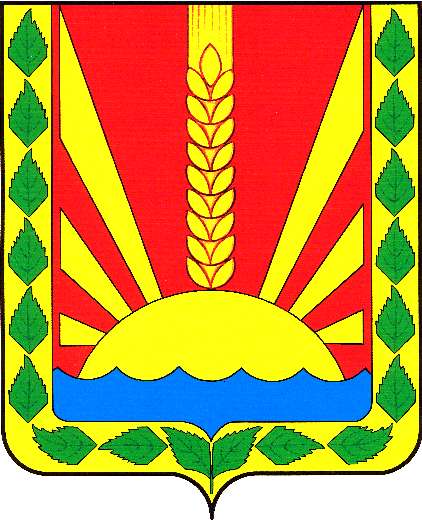 Учрежден решением Собрания представителей сельского поселения Шентала муниципального района Шенталинский Самарской области № 134 от 25.02.2010 г.Соучредители:1. Администрация сельского поселения Шентала муниципального района Шенталинский Самарской области; (446910, Самарская область, Шенталинский район, ст. Шентала, ул. Вокзальная, 20);2. Собрание представителей сельского поселения Шентала муниципального района Шенталинский Самарской области (446910, Самарская область, Шенталинский район, ст. Шентала, ул. Вокзальная, 20).Напечатано в АСП Шентала муниципального района Шенталинский Самарской области.446910, Самарская область, Шенталинский район, ст. Шентала, ул. Вокзальная, 20. Тираж 100 экземпляров. Бесплатно.Периодичность выпуска газеты «Вестник поселения Шентала»- не реже одного раза в месяц.